Call for PapersVTLFF (Vermont Learning for the Future) will host a series of “occasional papers” by Vermont researchers and practitioners to inform current educational policy and practice. These papers are intended to inspire and model (through narratives of practice), inform (through the research) and facilitate (with practical suggestions) the transformation of schools on their journey to becoming environments infused with Equity, Sustainability, and Joy. We will feature creative ways in which educators in Vermont are building bridges between schooling as we have known it for the past couple of centuries and the education of the future. Each paper (length limit: 5000 words, including references) should include the following components:·      An abstract of 300 words or less (not included in word count)·      An overview of how the topic connects to Vermont’s current policy and practice environment.·      A brief review of the most current and informative literature on the topic.·      Any relevant information about how data was gathered for the paper (Interviews? Observations? Personal journal? Etc.)·      One or more narratives of practice that highlight what innovative teachers, young people, or schools in the state are doing in relation to the topic.  If possible, include photographs and/or links to exemplary student work (with documented permissions).·      A summary that can include suggestions on what needs to happen to bring the transformative practice to scale.·      A bibliography in APA format.To submit a proposal, send an abstract of the intended paper, along with a brief statement of how it connects to Vermont’s current policy and practice environment, what school(s) or program will be featured, and an author bio to:kathleen.kesson@gmail.comThe proposals will be reviewed by a VTLFF peer review panel. You will hear within a month if your proposal is accepted, and a suggested timeline for completion. Editorial assistance and consultation and a modest author's stipend are available.Supporting documents available include:·      Background information·      Occasional Paper #1: “Project-based Learning: Whole Class Thematic Investigations” (Author: Kesson)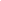 